INFORMATIONS L’adhésion au Sémaphore est de 28 euros valable un an. Le coût des activités varie de 2 à 6 euros. Une période d’essai de 1 à 2 mois est proposée avant l’adhésion.THEATRE : Le mercredi soir à 18h au centre social de Kérédern avec Stan (renseignements au 02 98 43 27 73) (Au sémaphore pendant les vacances scolaires)CHANT : le jeudi soir avec Alain au centre social de Kérédern de 18h à 19h30. SOPHROLOGIE : Tous les vendredis soirs (sauf vacances scolaires) au Patronage Laïque Guérin de 18h30 à 19h30  avec Margot. Renseignements au 06 61 53 50 03.Certaines activités sont en autonomie : Vous rejoignez les adhérents qui se sont inscrits au lieu de rendez-vous noté sur le programme. Il n’y a pas d’encadrants du Sémaphore pour ces activités.PLUMES ET NEURONES EN FOLIE : Gymnastique ludique de l’esprit, atelier d’écriture, de calcul mental,  aide à la réalisation de lettres de motivations et CV, … POINT « PAPI »: Utilisation des ordinateurs prêtés par la ville de Brest en                                                 libre-service  aux heures d’ouverture du Sémaphore. (Accès internet)LE BAR : Ouvert tous les après midi. Il fonctionne par tickets (5 tickets pour 1 euro)Association EPAL           -            LE SEMAPHORE DE BREST     Anne-Hélène SAILLOUR        Denise LE LAY      Nadine PLACIDE11 rue d’Ouessant   29200 Brest   : 02 98 80 44 63  FAX : 02 98 43 27 73annehelene.saillour@epal.asso.fr    / denise.lelay@epal.asso.fr   /  nadine.placide@epal.asso.frLE SEMAPHORE DE LESNEVEN, Hall de loisirs le Valy Goz : Stan ALAN :   06 31 90 60 27                 Stan.alan@epal.asso.fr    PROGRAMME en ligne sur : www.epal.asso.fr, Facebook : EPAL – Le Sémaphore de Brest et www.reperes-brest.netBREST JUILLET 2016              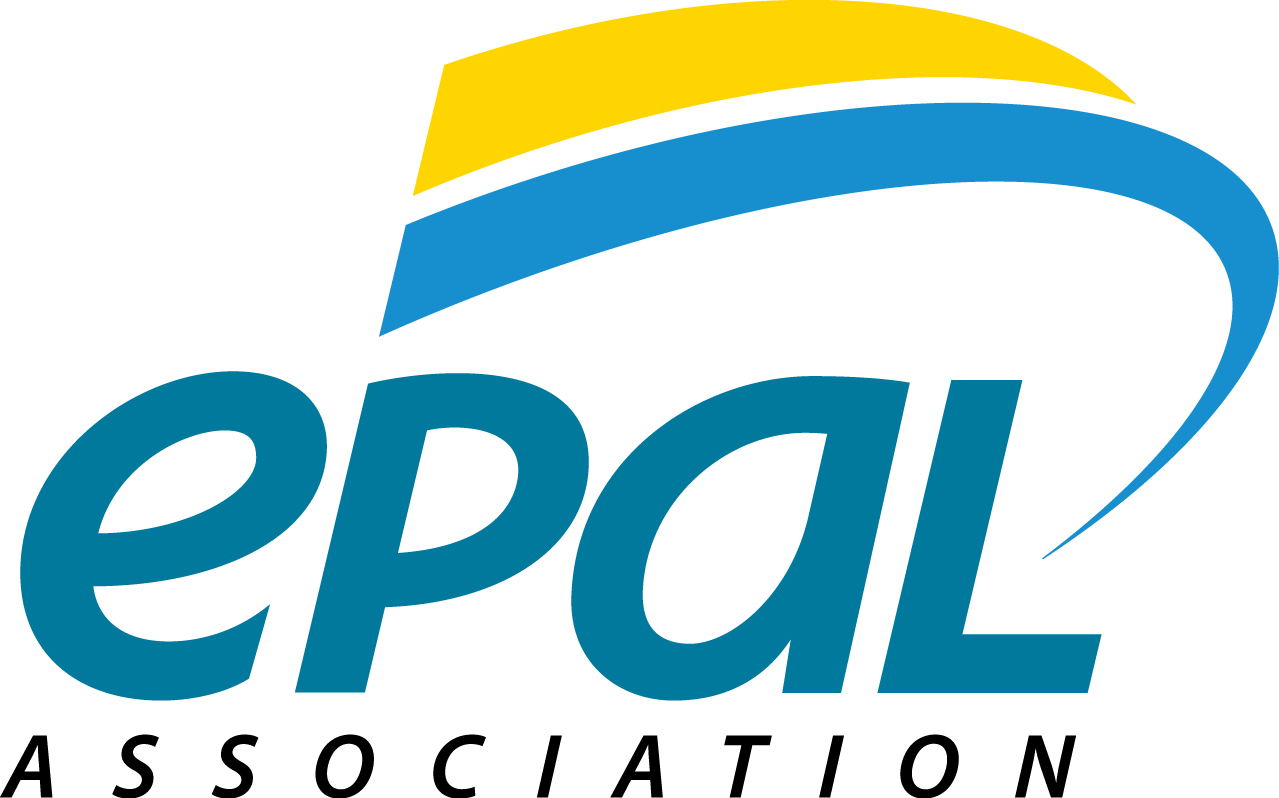 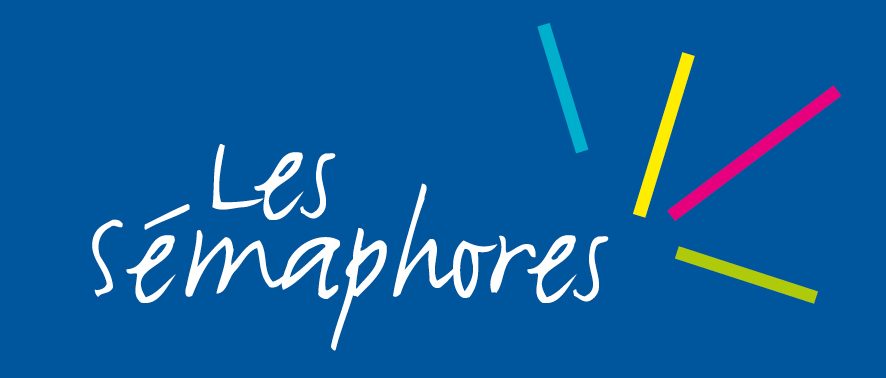 Activités pour adultes en situation de handicap mental, psychique, moteur ou en difficulté passagère dans un but de découverte, de rencontres, d’échanges et d’insertion.FILM DE PRESENTATION DU SEMAPHORE EN LIGNE SUR YOUTUBE (taper «Sémaphore Brest » sur YouTube)FETE DE L’ÉTÉTONNERRES DE BREST 2016 (BALADE OU BENEVOLAT)JOURNÉE EN BAIE DE MORLAIX ET CONCARNEAUFESTIVAL DE CORNOUAILLES à QUIMPERDECORATIONS FLORALES POUR L’ARRET DE TRAM PLACE DE STRASBOURGPIQUE NIQUE AU JARDIN PARTAGÉFOIRE AUX PUCES ET BALADE AU CONQUETMOULES FRITES AU TOUR DU MONDE